
История формирования фигурного катания как вида спортаСегодня на планете Земля практически нельзя найти человека, который бы не слышал о фигурном катании. Это одна из спортивных дисциплин входящих в состав Зимних Олимпийских игр. Трансляцию зимних олимпийских игр из России в феврале 2014 года посмотрели более трех миллиардов жителей. Но не всегда катанье на коньках было так популярно в народе.Теперь ученым сложно с точность сказать, когда появились первые коньки. Зато мы точно знаем, что они появились очень давно. Особенный скачок вперед был сделан с изобретением железных коньков, оснащенных двумя рёбрами. Их применение на практике позволило катающемуся свободно маневрировать по льду. А с появлением телевизионного вещания популяризация фигурного катания, как вида спорта, достигла своего апогея.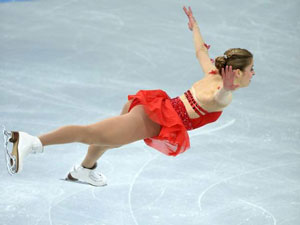 Первое подобие коньков археологи находят в отложениях, исторически соответствующих бронзовому веку, в конце четвертого тысячелетия до нашей эры. Они представляют собой обработанные соответствующим образом кости из фаланг конечностей крупных животных. Подобные археологические находки встречаются, например, во многих странах Европы.Популярность на европейском континенте в средние века связана в первую очередь с похолоданием, пришедшим в Европу в XII—XIV в.в. Например, в Голландии замерзли все каналы и озера, что было еще делать как не начать кататься. Первоначально эта игра представляла собой состязание на мастерство: вычерчивать на льду заданные фигуры, используя элементы фигурного катания, сохраняя при этом красивую позу.Первые официальные клубы любителей этого вида спорта появляются в Британской империи уже к середине XVIII века. В Эдинбурге в 1742 году появились первые официальные правила проведения соревнований. А в 1772 году выходит перечень обязательных фигур, названный как «Трактат о катании на коньках». Уже из Европы фигурное катание попадает на Американский континент, и там получает огромное развитие. К середине XIX века нам уже были известны почти все современные обязательные фигуры и основные технические приемы. А в 1871 году фигурное катание было признано как вид спорта.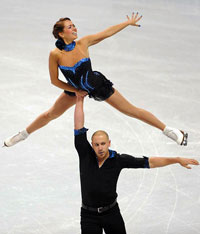 Сначала появилось и развивалось одиночное катание, и первые соревнования проходили только среди мужчин-одиночников. Женщины получили участвовать в мировых соревнованиях несколько позднее. Первый официальный чемпионат мира среди женщин-одиночниц прошёл в Давосе (Швейцария) в конце января 1906 года. В начале XX века у мужчин и женщин были аналогичные обязательные фигуры. Но произвольное катание женщин обратило на себя внимание высокой художественностью и пластикой.Появление парного катания (танцев на льду) относится к 1897 году, когда оно было квалифицировано как вид спорта. А первые соревнования по парному фигурному катанию прошли в 1908 году в Санкт-Петербурге.В первой половине XX века прыжки считались очень сложной фигурой, которую выполняли лишь не многие спортсмены. Основой выступления оставались поддержки. В программу зимних Олимпийских игр танцы на льду были включены с 1976 года. Спортивные танцы на льду возникли в 1930-е годы.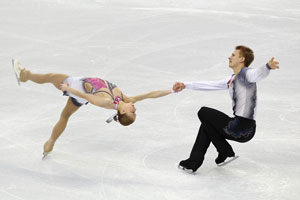 С середины 20-го века сложность выполнения танцевальных программ стремительно повышалась. Особую роль в этот процесс внесли такие советскиетренеры фигурного катания, как С. Жук, Е. Чайковская, И. Москвин и др. Стандартным приёмом стали тройные прыжки и выбросы. В 1988 году был исполнен первый четверной прыжок — тулуп.Строительство закрытых ледяных площадок, широкая информация по телевидению и в кино содействовали большой популярности фигурного катания. Сейчас фигурное катание – это истинное с искусство, спортсмены выполняют красивые и необычные фигуры, на которые с большим наслаждением смотрят миллиарды жителей планеты.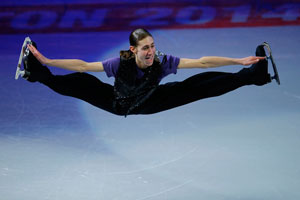 